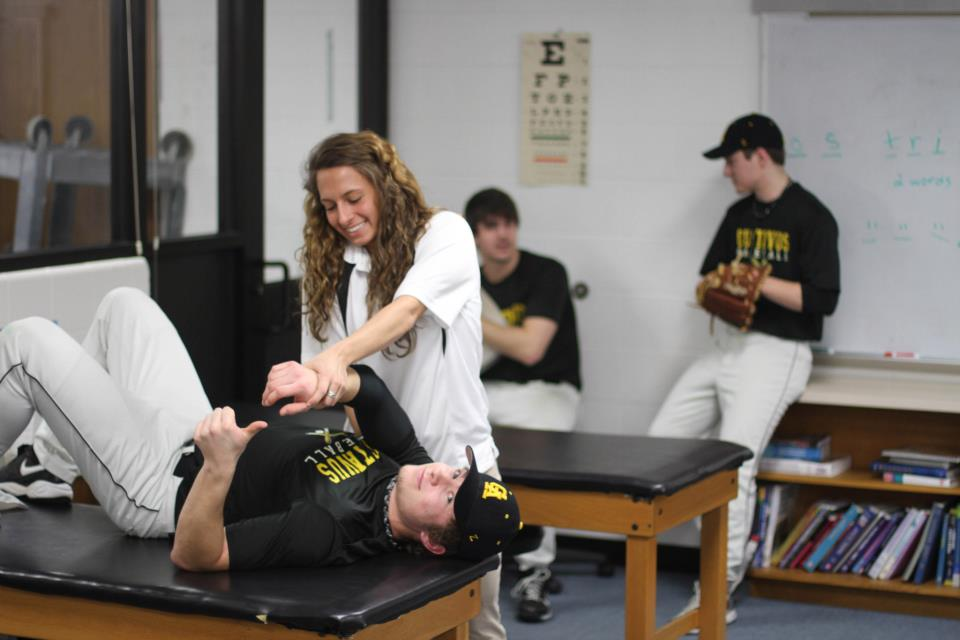 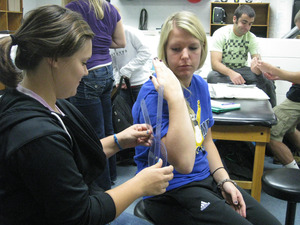 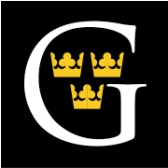 First Year Informational MeetingLund Center Room 207November 4th 7:30pmQuestions? Contact Mary Joos mjoos@gustavus.edu